BULLETIN D’INSCRIPTION : Formation KPM TOULOUSEA renvoyer pour l’inscription :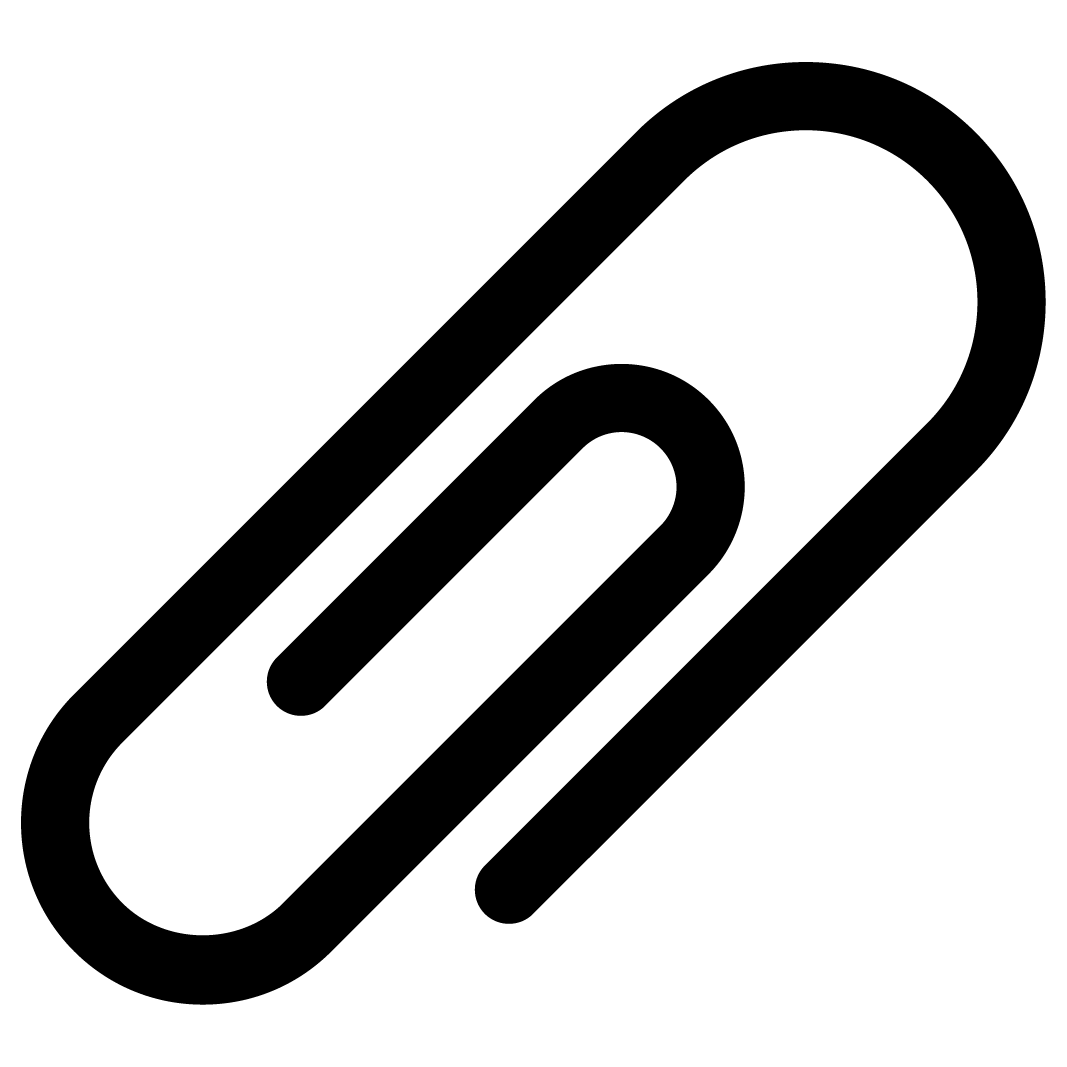 Bulletin d’inscription Devis signé « bon pour accord »Règlement : 50% à l’inscription & 50% un mois avant la formationSi prise en charge OPCO : Nom / N°dossier : 	Le participant :  : 	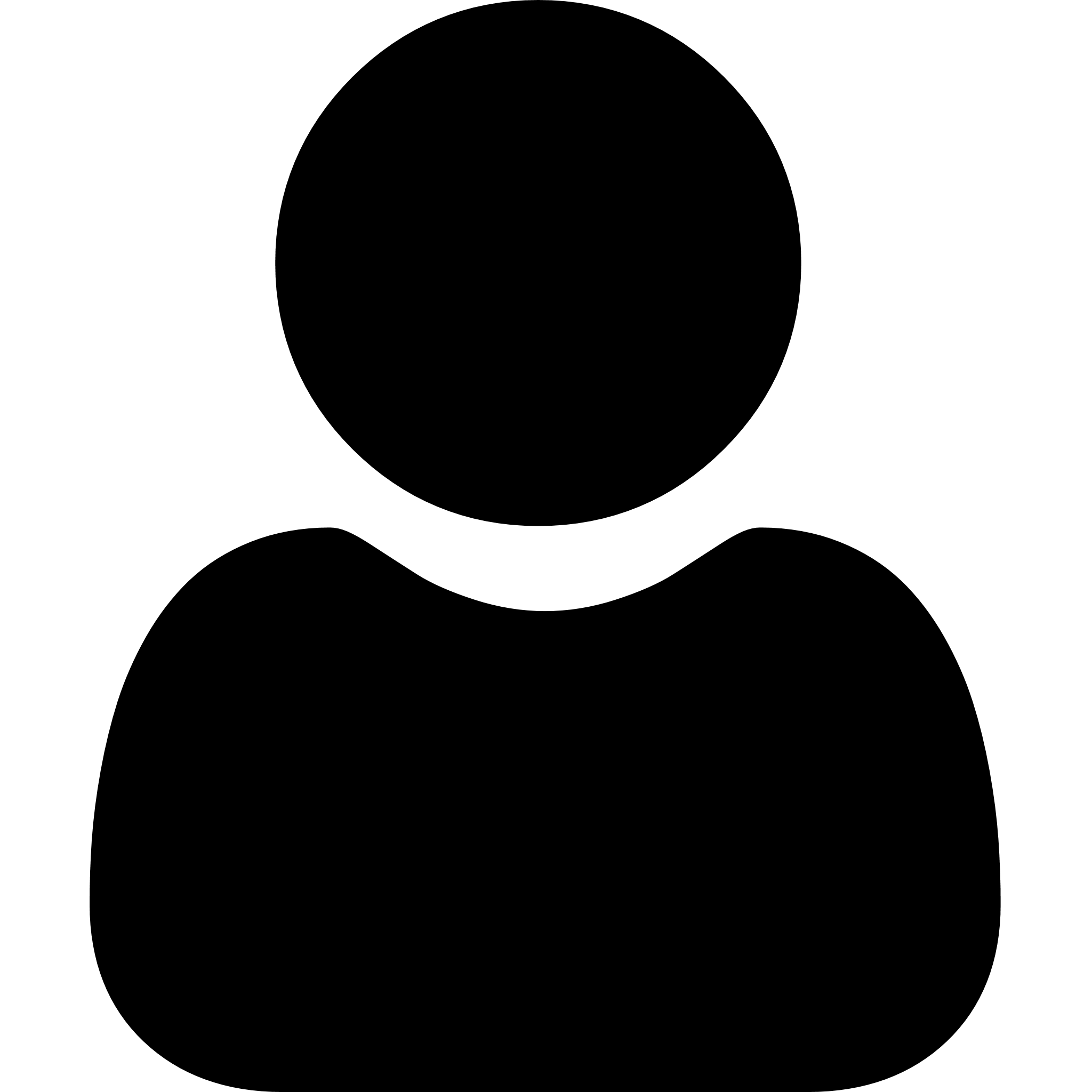 Société : 	Ou  Autofinancement: 	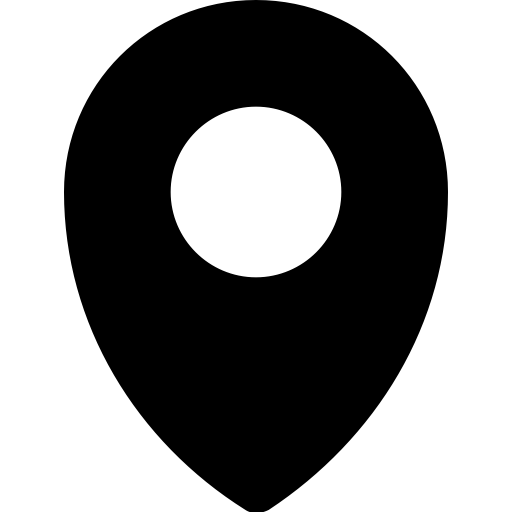 : 	 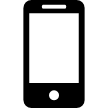 : 	A contacter pour le dossier :  : 	: 	 : 	S’inscrit à la formation suivante : 07, 08, 09 Avril 2021 + date de certification à fixer avec le groupe Opte pour la certificationLe …… / ….. / 2021	Signature du client :